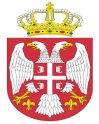 Република СрбијаАутономна Покрајина Војводина							ОПШТИНСКА УПРАВА ОПШТИНЕ ОЏАЦИ       			Одељење за урбанизам, стамбено-комуналне и имовинско-правне послове   		Број: ROP-ODZ-28827-ISAW-1/2020Заводни број: 351-366/2020-01Дана: 12.10.2020. године      О Џ А Ц ИОдељење за урбанизам, стамбено-комуналне и имовинско-правне послове, поступајући по захтеву Општине Оџаци, Кнез Михајлова број 24, за издавање Решења о одобрењу извођења радова, на основу члана 8ђ., 134. и 145. став 1. Закона о планирању и изградњи („Сл.гласник РС“, број 72/09, 81/09-испр., 24/2011, 121/2012, 42/2013- одлука УС, 50/2013- одлука УС, 98/2013-одлука УС, 132/2014, 145/14, 83/18, 31/19, 37/19 др закон и 9/20), члана 27. и 28. Правилника о поступку спровођења обједињене процедуре електронским путем („Сл.гласник РС“ 68/19), члана 81. став 1. тачка 3. Статута општине Оџаци („Сл. лист општине Оџаци“, број 2/19), члана 19. Одлуке о организацији Општинске управе општине Оџаци („Службени лист општине Оџаци“, број 20/2017) и Решења број 03-2-7-5/2020-IV, доноси:Р Е Ш Е Њ ЕО ОДОБРЕЊУ ИЗВОЂЕЊА РАДОВАОДОБРАВА СЕ инвеститору, ОПШТИНИ ОЏАЦИ, ул. Кнез Михајлова бр. 24, извођење радова на уградњи унутрашњих инсталација топлотне енергије у предшколској установи „Колибри“ Бачки Грачац, Марка Орешковића бр. 85 на катастарској парцели број 1378 к.о.Бачки Грачац.Објекат је категорије Г, класификационе ознаке 222230.Саставни део овог Решења су: Идејни пројекат бр. FTN.20.251-OpO-IDP-0.GS јул 2020. године, израђен од стране  „Фотон“ доо, Сремска Каменица, одговорно лице Душка Огризовић Радосављевић, дипл.инж.грађ., главни пројектант Душко Огризовић, дипл.инг.маш., лиценца број 330 8870 04 иИдејни пројекат –пројекат машинских инсталација -6 бр. FTN.20.251-OpO-IDP-6.MAS јул 2020. године, израђен од стране  „Фотон“ доо, Сремска Каменица, одговорно лице Душка Огризовић Радосављевић, дипл.инж.грађ., главни пројектант Душко Огризовић, дипл.инг.маш., лиценца број 330 8870 04.Предрачунска вредност радова износи 17.990.789,71 динараНа основу члана  12. Одлуке о утврђивању доприноса за уређивање грађевинског земљишта („Сл.лист општине Оџаци“, бр 4/2015 и 14/17), доприноси за уређивање грађевинског земљишта се не обрачунавају.Обавезује се инвеститор да најкасније осам дана пре почетка извођења радова, пријави почетак извођења радова надлежном органу. По завршетку изградње, односно извођењу радова из члана 1. овог решења, на захтев инвеститора, надлежни орган може издати употребну дозволу.Орган надлежан за доношење решења не упушта се у оцену документације која чини саставни део решења, те у случају штете настале као последица примене исте, за коју се накнадно утврди да није у складу са прописима и правилима струке, за штету солидарно одговарају пројектант који је израдио и потписао документацију и инвеститор радова.О б р а з л о ж е њ еОпштинска управа Оџаци, Одељење за инвестиције и јавне набавке,  ул. Кнез Михајлова бр. 24, у име Општине Оџаци, на основу члана 24. Одлуке о организацији општинске управе Оџаци („Службени лист општине Оџаци“, број 20/2017), поднела је захтев за издавање решења за извођење радова ближе описаних у диспозитиву овог решења.Уз захтев, подносилац захтева је доставио:Идејни пројекат бр. FTN.20.251-OpO-IDP-0.GS јул 2020. године, израђен од стране  „Фотон“ доо, Сремска Каменица, одговорно лице Душка Огризовић Радосављевић, дипл.инж.грађ., главни пројектант Душко Огризовић, дипл.инг.маш., лиценца број 330 8870 04 иИдејни пројекат –пројекат машинских инсталација -6 бр. FTN.20.251-OpO-IDP-6.MAS јул 2020. године, израђен од стране  „Фотон“ доо, Сремска Каменица, одговорно лице Душка Огризовић Радосављевић, дипл.инж.грађ., главни пројектант Душко Огризовић, дипл.инг.маш., лиценца број 330 8870 04;Графичку документацију у dwg формату;Катастарско топоградски план;Доказ о уплати накнаде за Централну евиденцију.	Поступајући по захтеву, овај орган је извршио проверу испуњености формалних услова и утврдио да су формални услови из члана 28. Правилника о поступку спровођења обједињене процедуре електронским путем („Сл.гласник РС“, бр. 68/19), испуњени. На основу напред утврђеног, а у складу са чланом 145. Закона о планирању и изградњи („Сл.гласник РС“, број 72/09, 81/09-испр., 24/2011, 121/2012, 42/2013- одлука УС, 50/2013 - одлука УС, 98/2013-одлука УС, 132/2014, 145/14, 83/18, 31/19, 37/19 др закон и 9/20), донето је решење као у диспозитиву.	ПОУКА О ПРАВНОМ ЛЕКУ: Против овог решења може се изјавити жалба у року од 8 дана од дана пријема истог, кроз Централни информациони систем за електронско поступање у оквиру обједињене процедуре, Покрајинском секретаријату за eнергетику, грађевину и саобраћај у Новом Саду, ул. Булевар Михајла Пупина број 16.  Обрадио:дипл.правник Светлана Јовановић							 Руководилац Одељења,дипл.инж.грађ. Татјана Стаменковић